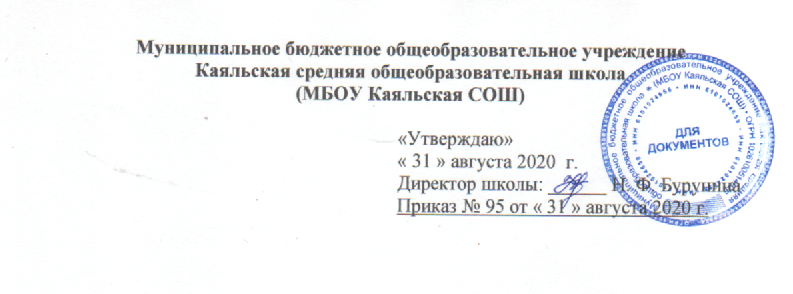 РАБОЧАЯ ПРОГРАММАпопредмету «Родной русский язык»3  классКоличество часов: 34Учитель: Мамонтова Л. В. 2020 – 2021 учебный годПояснительная запискаРабочая программа курса «Родной (русский) язык» разработана на основе авторской программы Канакина В.П., Горецкий В.Г. «Русский язык. 1-4 классы», являющейся составной частью системы учебников «Школа России».	Преподавание предмета в 2020 – 2021 учебном году ведётся в соответствии со следующими нормативными и распорядительными документами:Федеральный закон от 29.12.2012 №273-ФЗ «Об образовании в Российской Федерации»Устав Муниципального бюджетного общеобразовательного учреждения Каяльской средней общеобразовательной школы.Образовательной программы начального общего образования Муниципального бюджетного общеобразовательного учреждения Каяльской средней общеобразовательной школы 2020-2021 уч.г.Положение о рабочей программе учителя МБОУ Каяльской СОШ.Учебный план МБОУ Каяльской СОШ на 2020-2021 учебный год.Календарный учебный график МБОУ Каяльской СОШ на 2020 -2021 учебный год.Рабочая программа рассчитана на 34 учебных часа (1 час в неделю) 34 учебные недели в 3 классе.Рабочая программа составлена на основе примерной  программы  по учебному предмету «Русский родной язык» для образовательных организаций, реализующих программы начального общего образования авторского коллектива: Канакиной В.П., Горецкого В.Г. Место курса «Русский язык» в учебном плане.    В соответствии с Образовательной программой школы на изучение предмета «Русский язык» в 3 классе отводится  34 часа в год (1 час в неделю) (34 учебные недели).                         2. Планируемые результаты  изучения учебного предметаПрограмма обеспечивает достижение выпускниками начальной школы определенных личностных, метапредметных и предметных результатов.ЛИЧНОСТНЫЕУ учащихся будут сформированывнутренняя позиция школьника на уровне положительного отношения к учебной деятельности, принятие образа «хорошего» ученика как ученика, обладающего познавательной активностью, инициативностью;понимание ценности нравственных норм, закреплённых в языке народа, для жизни и здоровья человека, умение соотносить эти нормы с поступками как собственных, так и окружающих людей (на уровне, соответствующем возрасту);понимание сопричастности к языку своего народа (я — носитель языка), восприятие русского языка как основной, главной части культуры русского народа, понимание того, что изменения в культуре народа находят своё отражение в языке, внимание к особенностям народной устной речи (ритмический рисунок, мелодика текста) и изобразительным средствам русского языка (синонимы, антонимы, переносное значение слов);осознание предложения и текста как средств для выражения мыслей и чувств, понимание разнообразия и богатства языковых средств для выражения мыслей и чувств; адекватное восприятие  оценки собственной деятельности, данной одноклассниками, учителем.Учащиеся получат возможность для формирования:  осознания русского языка как основного средства мышления и общения;восприятия русского языка как явления культуры русского народа, понимание связи развития языка с развитием культуры и общества;понимания богатства и разнообразия языковых средств для выражения мыслей и чувств, внимание к синонимическим средствам языка при выражении одной и той же мысли;стремления к соблюдению языковых норм как условию взаимопонимания собеседников;положительной мотивации к созданию собственных текстов;положительной мотивации к изучению русского языка как средства общения,  к решению различных коммуникативных задач (передавать информацию, просить, доказывать и т. д.);способности  к адекватной самооценке.МЕТАПРЕДМЕТНЫЕРегулятивныеУчащиеся научатся:самостоятельно организовывать своё рабочее место в соответствии с целью выполнения заданий;осознавать цели и задачи  урока,  темы;в коллективном диалоге ставить конкретную учебную задачу;следовать при выполнении заданий инструкциям учителя и алгоритмам, описывающим стандартные действия (памятки в справочнике учебника);адекватно оценивать правильность выполнения своих учебных действий;участвовать в работе группы (в том числе в ходе проектной деятельности), учитывая конечную цель, намечать действия при работе в паре, распределять роли и действовать в соответствии с ними;Учащиеся получат возможность научиться:     • осознавать цели и задачи изучения курса, раздела;планировать свои действия для реализации задач урока в групповой и парной работе;осознавать способы и приёмы действий при решении языковых задач.ПознавательныеУчащиеся научатся:осуществлять поиск необходимой информации для выполнения учебных заданий, используя различные справочные материалы: толковые словари, детские энциклопедии и др.;выделять существенную информацию из читаемых текстов;строить модели слов (звукобуквенные, морфемные), словосочетаний, предложений;находить, сравнивать, классифицировать: орфограммы в значимых частях слова, словосочетания, части речи;Учащиеся получат возможность научиться:осуществлять поиск необходимой информации для выполнения учебных заданий (в справочниках, словарях, таблицах, детских энциклопедиях);по маршрутному листу прогнозировать, что будет освоено при изучении данного раздела; определять круг своего незнания, осуществлять выбор заданий под определённую задачу;преобразовывать слова, словосочетания, предложения в условные модели и наоборот;Коммуникативные Учащиеся научатся:соблюдать в повседневной жизни нормы речевого этикета и правила устного общения (обращение, вежливые слова);озаглавливать текст;задавать вопросы, уточняя непонятное в тексте;адекватно использовать речевые средства для решения коммуникативных задач (обратиться с просьбой, поздравить);Учащиеся получат возможность научиться:участвовать в диалоге (относиться к мнению других,  задавать вопросы, уточнять, высказывать свою точку зрения); соблюдать в повседневной жизни нормы речевого этикета и правила устного общения (умения слышать, точно реагировать на реплики) при диалоговой форме общения;понимать тему и основную мысль высказывания (текста) по содержанию, по заголовку; озаглавливать текст по основной мысли текста.ПРЕДМЕТНЫЕУчащиеся научатся:осознавать слово, предложение как главные средства языка;использовать правила обозначения гласных и согласных звуков на письме;использовать знание последовательности букв в алфавите для упорядочивания слов и поиска нужной информации (в словарях и др.);различать родственные (однокоренные) слова и формы слов;осознавать свойства значений слов: однозначные, многозначные, слова с прямым и переносным значением, слова с близким и противоположным значением;осознавать основания (общее значение) для объединения слов в группы по частям речи (существительное, прилагательное, глагол, местоимение, предлоги, союзы);осознанно использовать для отрицания частицу НЕ;осознавать роль изучения словосочетаний в курсе русского языка, их общность со словом в назначении — назвать предмет, явление;вставок букв списывать тексты (с печатного и письменного шрифта) объёмом в 65–70 слов, писать под диктовку тексты в 60–65 слов; излагать содержание исходных текстов в 60–75 слов.Учащиеся получат возможность научиться:производить звукобуквенный, морфемный, морфологический анализы слов;соблюдать произносительные нормы в собственной речи (в объёме представленного в учебнике материала);использовать свойства значений слов (однозначность, многозначность, слова с прямым и переносным значением, слова с близким и противоположным значением) при создании собственных высказываний;при работе над ошибками осознавать причины появления ошибки и определять способы действий, помогающих предотвратить её в последующих письменных работах;распознавать типы текстов по их назначению: повествование, описание, рассуждение;создавать тексты /сочинения/ в 8–12 предложений, правильно оформляя начало и конец предложений.Содержание курса3 класс (34 ч)Раздел 1. Русский язык: прошлое и настоящее (13 часов)Слова, связанные с особенностями мировосприятия и отношений  между людьми (правда – ложь, друг – недруг, брат – братство – побратим).Слова, называющие природные явления и растения (образные названия ветра, дождя, снега; названия растений).Слова, называющие предметы и явления традиционной русской культуры: слова, называющие занятия людей (ямщик, извозчик, коробейник, лавочник). Слова, обозначающие предметы традиционной русской культуры: слова, называющие музыкальные инструменты (балалайка, гусли, гармонь). Названия старинных русских городов, сведения о происхождении этих названий. Проектные задания: «Откуда в русском языке эта фамилия»; «История моего имени и фамилии» (приобретение опыта поиска информации о происхождении слов).Раздел 2. Язык в действии (10 часов)Как правильно произносить слова (пропедевтическая работа по предупреждению ошибок в произношении слов в речи).Многообразие суффиксов, позволяющих выразить различные оттенки значения и различную оценку, как специфика русского языка (книга, книжка, книжечка, книжица, книжонка, книжища; заяц, зайчик, зайчонок, зайчишка, заинька и т. п.) (на практическом уровне).Специфика грамматических категорий русского языка (категории рода, падежа имён существительных). Практическое овладение нормами употребления отдельных грамматических форм имен существительных. Словоизменение отдельных форм множественного числа имен существительных (родительный падеж множественного числа слов) (на практическом уровне). Практическое овладение нормами правильного и точного употребления предлогов, образования предложно-падежных форм существительных (предлоги с пространственным значением) (на практическом уровне).  Существительные, имеющие только форму единственного или только форму множественного числа (в рамках изученного).Совершенствование навыков орфографического оформления текста. Раздел 3. Секреты речи и текста (11 часов)Особенности устного выступления. Создание текстов-повествований: о путешествии по городам; об участии в мастер-классах, связанных с народными промыслами. Создание текстов-рассуждений с использованием различных способов аргументации (в рамках изученного).Редактирование предложенных текстов с целью совершенствования их содержания и формы (в пределах изученного в основном курсе).Языковые особенности текстов фольклора и художественных текстов или их фрагментов (народных и литературных сказок, рассказов, загадок, пословиц, притч и т.п.).Тематическое планирование с указанием количества  часов,  отводимых на освоение каждой темыКалендарно – тематическое планирование№ТемаПо рабочей программеПо рабочей программеПо рабочей программе№ТемаКол-во часовКол-во к.р.ПроектыIРусский язык: прошлое и настоящее13 ч12IIЯзык в действии10 ч1IIIСекреты речи и текста11 ч1Итого:34 ч32№ п/пДатапо плануДатапо фактуТема урокаПонятияХарактеристика деятельности учащихсяРусский язык: прошлое и настоящее (13 ч)Русский язык: прошлое и настоящее (13 ч)Русский язык: прошлое и настоящее (13 ч)Русский язык: прошлое и настоящее (13 ч)Русский язык: прошлое и настоящее (13 ч)Русский язык: прошлое и настоящее (13 ч)104.09Вводный урок. Секреты речи.Где путь прямой, там не езди по кривой. Пословицы, поговорки в современной ситуации речевого общения.распознают и понимают значение устаревших слов по указанной тематике; распознают слова, связанные с особенностями мировосприятия и отношений      между людьми;распознают слова, называющие природные явления и растения;распознают слова, называющие предметы и явления традиционной русской культуры;используют словарные статьи для определения лексического значения слова; учатся понимать значение русских пословиц и поговорок, связанных с изученными темами; поиск информации о происхождении фамилиинаходят сведения о старинных русских городах в различных информационных источникахучатся подбирать и употреблять  сравнения, эпитеты  в устной и письменной речи; работают со словарем синонимов211.09Секреты речи.Кто друг прямой, тот брат родной. Слова, связанные с особенностями мировосприятия и отношений  между людьми (правда – ложь, друг – недруг, брат – братство – побратим).распознают и понимают значение устаревших слов по указанной тематике; распознают слова, связанные с особенностями мировосприятия и отношений      между людьми;распознают слова, называющие природные явления и растения;распознают слова, называющие предметы и явления традиционной русской культуры;используют словарные статьи для определения лексического значения слова; учатся понимать значение русских пословиц и поговорок, связанных с изученными темами; поиск информации о происхождении фамилиинаходят сведения о старинных русских городах в различных информационных источникахучатся подбирать и употреблять  сравнения, эпитеты  в устной и письменной речи; работают со словарем синонимов318.09Значение речи в жизни человека.Дождик вымочит, а красно солнышко высушит. Слова, называющие природные явления. Образные названия солнышка, дождя.распознают и понимают значение устаревших слов по указанной тематике; распознают слова, связанные с особенностями мировосприятия и отношений      между людьми;распознают слова, называющие природные явления и растения;распознают слова, называющие предметы и явления традиционной русской культуры;используют словарные статьи для определения лексического значения слова; учатся понимать значение русских пословиц и поговорок, связанных с изученными темами; поиск информации о происхождении фамилиинаходят сведения о старинных русских городах в различных информационных источникахучатся подбирать и употреблять  сравнения, эпитеты  в устной и письменной речи; работают со словарем синонимов425.09Значение речи в жизни человека.Сошлись два друга – мороз да вьюга. Образные названия мороза, вьюги.распознают и понимают значение устаревших слов по указанной тематике; распознают слова, связанные с особенностями мировосприятия и отношений      между людьми;распознают слова, называющие природные явления и растения;распознают слова, называющие предметы и явления традиционной русской культуры;используют словарные статьи для определения лексического значения слова; учатся понимать значение русских пословиц и поговорок, связанных с изученными темами; поиск информации о происхождении фамилиинаходят сведения о старинных русских городах в различных информационных источникахучатся подбирать и употреблять  сравнения, эпитеты  в устной и письменной речи; работают со словарем синонимов502.10Текст и его секреты.Ветер без крыльев летает. Образные названия ветра.распознают и понимают значение устаревших слов по указанной тематике; распознают слова, связанные с особенностями мировосприятия и отношений      между людьми;распознают слова, называющие природные явления и растения;распознают слова, называющие предметы и явления традиционной русской культуры;используют словарные статьи для определения лексического значения слова; учатся понимать значение русских пословиц и поговорок, связанных с изученными темами; поиск информации о происхождении фамилиинаходят сведения о старинных русских городах в различных информационных источникахучатся подбирать и употреблять  сравнения, эпитеты  в устной и письменной речи; работают со словарем синонимов609.10Текст и его секреты.Какой лес без чудес. Образные названия растений.распознают и понимают значение устаревших слов по указанной тематике; распознают слова, связанные с особенностями мировосприятия и отношений      между людьми;распознают слова, называющие природные явления и растения;распознают слова, называющие предметы и явления традиционной русской культуры;используют словарные статьи для определения лексического значения слова; учатся понимать значение русских пословиц и поговорок, связанных с изученными темами; поиск информации о происхождении фамилиинаходят сведения о старинных русских городах в различных информационных источникахучатся подбирать и употреблять  сравнения, эпитеты  в устной и письменной речи; работают со словарем синонимов716.10Мастерская писателя. Составление текстов разных типов.Дело мастера боится. Слова, называющие занятия людей (ямщик, извозчик, коробейник, лавочник). распознают и понимают значение устаревших слов по указанной тематике; распознают слова, связанные с особенностями мировосприятия и отношений      между людьми;распознают слова, называющие природные явления и растения;распознают слова, называющие предметы и явления традиционной русской культуры;используют словарные статьи для определения лексического значения слова; учатся понимать значение русских пословиц и поговорок, связанных с изученными темами; поиск информации о происхождении фамилиинаходят сведения о старинных русских городах в различных информационных источникахучатся подбирать и употреблять  сравнения, эпитеты  в устной и письменной речи; работают со словарем синонимов823.10Секреты речи и текста.Проектное задание: «Откуда в русском языке эта фамилия»распознают и понимают значение устаревших слов по указанной тематике; распознают слова, связанные с особенностями мировосприятия и отношений      между людьми;распознают слова, называющие природные явления и растения;распознают слова, называющие предметы и явления традиционной русской культуры;используют словарные статьи для определения лексического значения слова; учатся понимать значение русских пословиц и поговорок, связанных с изученными темами; поиск информации о происхождении фамилиинаходят сведения о старинных русских городах в различных информационных источникахучатся подбирать и употреблять  сравнения, эпитеты  в устной и письменной речи; работают со словарем синонимов913.11Русский язык: прошлое и настоящееЗаиграйте мои гусли.  Слова, называющие музыкальные инструменты (балалайка, гусли, гармонь). распознают и понимают значение устаревших слов по указанной тематике; распознают слова, связанные с особенностями мировосприятия и отношений      между людьми;распознают слова, называющие природные явления и растения;распознают слова, называющие предметы и явления традиционной русской культуры;используют словарные статьи для определения лексического значения слова; учатся понимать значение русских пословиц и поговорок, связанных с изученными темами; поиск информации о происхождении фамилиинаходят сведения о старинных русских городах в различных информационных источникахучатся подбирать и употреблять  сравнения, эпитеты  в устной и письменной речи; работают со словарем синонимов1020.11Русский язык: прошлое и настоящееЧто ни город, то норов. Названия старинных русских городов, сведения о происхождении этих названий.распознают и понимают значение устаревших слов по указанной тематике; распознают слова, связанные с особенностями мировосприятия и отношений      между людьми;распознают слова, называющие природные явления и растения;распознают слова, называющие предметы и явления традиционной русской культуры;используют словарные статьи для определения лексического значения слова; учатся понимать значение русских пословиц и поговорок, связанных с изученными темами; поиск информации о происхождении фамилиинаходят сведения о старинных русских городах в различных информационных источникахучатся подбирать и употреблять  сравнения, эпитеты  в устной и письменной речи; работают со словарем синонимов1127.11Русский язык: прошлое и настоящееУ земли ясно солнце, у человека – слово. Эпитеты и сравнения. Списывание отрывка фольклорного текста с творческим заданием.распознают и понимают значение устаревших слов по указанной тематике; распознают слова, связанные с особенностями мировосприятия и отношений      между людьми;распознают слова, называющие природные явления и растения;распознают слова, называющие предметы и явления традиционной русской культуры;используют словарные статьи для определения лексического значения слова; учатся понимать значение русских пословиц и поговорок, связанных с изученными темами; поиск информации о происхождении фамилиинаходят сведения о старинных русских городах в различных информационных источникахучатся подбирать и употреблять  сравнения, эпитеты  в устной и письменной речи; работают со словарем синонимов1104.12Проект «Откуда в русском языке эта фамилия»Проектное задание: «История моего имени и фамилии»поиск  информации в словарях о происхождении слов1311.12Контрольная работа по разделу «Русский язык: прошлое и настоящее» Контрольная работа по разделу «Русский язык: прошлое и настоящее»выполняют контрольную работуЯзык в действии (10 ч)Язык в действии (10 ч)Язык в действии (10 ч)Язык в действии (10 ч)1418.12Как правильно произносить слова. Как правильно произносить слова. работают со словарем ударений1525.12Состав слова. Многообразие суффиксов.Для чего нужны суффиксы. Многообразие суффиксов как специфика русского языкаучатся различать по суффиксам различные оттенки значения слов;учатся различать существительные, имеющие только форму единственного или только форму множественного числа;учатся выявлять и исправлять в устной речи типичные грамматические ошибки, связанные с нарушением согласования имени существительного и имени прилагательного в числе, роде, падеже;учатся редактировать письменный  текст с целью исправления грамматических и орфографических ошибок1615.01Изложение по рассказу Л.Толстого «Котенок»Изложение по рассказу Л.Толстого «Котенок»учатся различать по суффиксам различные оттенки значения слов;учатся различать существительные, имеющие только форму единственного или только форму множественного числа;учатся выявлять и исправлять в устной речи типичные грамматические ошибки, связанные с нарушением согласования имени существительного и имени прилагательного в числе, роде, падеже;учатся редактировать письменный  текст с целью исправления грамматических и орфографических ошибок1722.01Специфика грамматических категорий русского языка.Какие особенности рода имён существительных есть в русском языке. Специфика грамматических категорий русского языка.учатся различать по суффиксам различные оттенки значения слов;учатся различать существительные, имеющие только форму единственного или только форму множественного числа;учатся выявлять и исправлять в устной речи типичные грамматические ошибки, связанные с нарушением согласования имени существительного и имени прилагательного в числе, роде, падеже;учатся редактировать письменный  текст с целью исправления грамматических и орфографических ошибок1829.01Словоизменение отдельных форм множественного числа имен существительныхВсе ли имена существительные «умеют» изменяться по числам.учатся различать по суффиксам различные оттенки значения слов;учатся различать существительные, имеющие только форму единственного или только форму множественного числа;учатся выявлять и исправлять в устной речи типичные грамматические ошибки, связанные с нарушением согласования имени существительного и имени прилагательного в числе, роде, падеже;учатся редактировать письменный  текст с целью исправления грамматических и орфографических ошибок1905.02Словоизменение отдельных форм множественного числа имен существительныхКак изменяются имена существительные во множественном числе? Словоизменение отдельных форм множественного числа имен существительныхучатся различать по суффиксам различные оттенки значения слов;учатся различать существительные, имеющие только форму единственного или только форму множественного числа;учатся выявлять и исправлять в устной речи типичные грамматические ошибки, связанные с нарушением согласования имени существительного и имени прилагательного в числе, роде, падеже;учатся редактировать письменный  текст с целью исправления грамматических и орфографических ошибок2012.02Редактирование письменных  текстовРедактирование письменных  текстов с целью исправления грамматических и орфографических ошибокучатся различать по суффиксам различные оттенки значения слов;учатся различать существительные, имеющие только форму единственного или только форму множественного числа;учатся выявлять и исправлять в устной речи типичные грамматические ошибки, связанные с нарушением согласования имени существительного и имени прилагательного в числе, роде, падеже;учатся редактировать письменный  текст с целью исправления грамматических и орфографических ошибок2119.02Зачем в русском языке такие разные предлоги?Зачем в русском языке такие разные предлоги? Нормы правильного и точного употребления предлоговучатся владеть нормами правильного и точного употребления предлогов2226.02Восстановление деформированного теста «Зяблик с колечком» (По Н. Сладкову)Восстановление деформированного теста «Зяблик с колечком» (По Н. Сладкову) с творческими дополнениямиучатся владеть нормами правильного и точного употребления предлогов2305.03Контрольная работа  по разделу Контрольная работа  по разделувыполняют конрольную  работуСекреты речи и текста (11 ч)Секреты речи и текста (11 ч)Секреты речи и текста (11 ч)Секреты речи и текста (11 ч)Секреты речи и текста (11 ч)Секреты речи и текста (11 ч)2412.03Особенности устного выступленияОсобенности устного выступленияучатся строить устные сообщения различных видов: развернутый ответ, ответ-добавление, комментирование ответа или работы одноклассника, мини-доклад;2519.03Типы текста. Текст – рассуждение.Создание мини-доклада о народном промысле «Дымковская игрушка»Типы текста. Текст - рассуждениеучатся строить устные сообщения различных видов: развернутый ответ, ответ-добавление, комментирование ответа или работы одноклассника, мини-доклад;2519.03Типы текста. Текст – рассуждение.Создание мини-доклада о народном промысле «Дымковская игрушка»Типы текста. Текст - рассуждение знакомятся со структурой текста рассуждения;учатся создавать тексты-рассуждения с использованием различных способов аргументации2602.04Сочинение-рассуждение по пословицеСочинение-рассуждение по пословице «При солнышке тепло, при матушке добро» с использованием различных способов аргументации знакомятся со структурой текста рассуждения;учатся создавать тексты-рассуждения с использованием различных способов аргументации2709.04Редактирование текстаУчимся редактировать текстыучатся редактировать собственные тексты с целью совершенствования их содержания и формы2816.04Редактирование текстаРедактирование предложенных текстов с целью совершенствования их содержания и формыучатся редактировать собственные тексты с целью совершенствования их содержания и формы2923.04Текст – повествование. Структура текста.Текст – повествование. Структура текста.учатся определять тему текста, основную мысль; определять опорные (ключевые) слова в тексте; на основе опорных слов создавать текст;учатся оценивать устные и письменные речевые высказывания с точки зрения точного, уместного и выразительного словоупотребления;3030.04Творческая работа. Создание заметки о путешествии по городам РоссииТворческая работа. Создание заметки о путешествии по городам Россииучатся определять тему текста, основную мысль; определять опорные (ключевые) слова в тексте; на основе опорных слов создавать текст;учатся оценивать устные и письменные речевые высказывания с точки зрения точного, уместного и выразительного словоупотребления;3107.05Творческая работа. Создание заметки о посещении краеведческого  музея.Творческая работа. Создание заметки о посещении краеведческого  музея.учатся определять тему текста, основную мысль; определять опорные (ключевые) слова в тексте; на основе опорных слов создавать текст;учатся оценивать устные и письменные речевые высказывания с точки зрения точного, уместного и выразительного словоупотребления;3214.05Сочинение на тему «Как я провёл выходной день».Сочинение на тему «Как я провёл выходной день».учатся определять тему текста, основную мысль; определять опорные (ключевые) слова в тексте; на основе опорных слов создавать текст;учатся оценивать устные и письменные речевые высказывания с точки зрения точного, уместного и выразительного словоупотребления;3321.05Закрепление  и повторение пройденного«Рассмотрено» на заседании МОучителей начальных классов«  30 » августа 2020 г.Руководитель:________  Щербаченко Т.А.Протокол № 1   от  « 30 » августа 2020 г.«Согласовано»Зам. директора по УВР_________Я.А.Ведута